PRE-CALCULUS 11 – 2019-2020 COURSE OUTLINE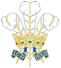 Welcome to Pre-Calculus 11! I am excited to get to know you and learn with you!  It is strongly recommended that FMP 10 has been completed with C+ mark or better before taking this course.  Grade 11 is now considered for universities, if you are not required to take calculus for the program you are interested in, Foundations of Math 11 is a good option. Here is some general information about the class…Contact infoMrs. PowerRoom – Mini 4Email: apower@vsb.bc.caBlog: blogs.vsb.bc.ca/apowerSupplies: Please bring the following supplies to every class.Binder with lined paperPencil and eraserWorkbook - $30 deposit required.  Payment may be made on school cash.AgendaStraight edgeScientific Calculator**You will NOT be permitted to use your phone during any quizzes or tests.*Graphing calculators are permitted but not necessary.*Calculators that simplify radicals may not be used during tests and quizzes.Goals/Curricular Competencies.To develop knowledge, skills and attitudes necessary for mathematical literacy by:Reasoning and modellingUnderstanding and solvingCommunicating and representingConnecting and reflectingCourse Content: Big IdeasAlgebra allows us to generalize relationships through abstract thinking.The meanings of, and connections between, operations extend to powers, radicals, and polynomials.Quadratic relationships are prevalent in the world around us.Trigonometry involves using proportional reasoning to solve indirect measurement problems.Assessments A variety of opportunities for learning and showing what has been learned will be provided throughout the year.  FOR learning (standards-based; pre-assessments; formative feedback; informs instruction)   AS learning (self & peer evaluation; meta-cognitive; immediate feedback to learner)  OF learning (summative; communicates standards-based achievement)Reporting: Marks on your report card will be cumulative.Tests 70%Evidence 30%A more detailed explanation on marking schemes will be given at a later date.  We will be doing some group work this year and reflections on work done in class which will factor into the evidence category.Absences – Regular attendance is important to be successful. Even if your absence is excused, you are still responsible for completing the work we did in class and learning the material that we covered.Please email me – apower@vsb.bc.caCheck the blog: apower@vsb.bc.caMusic and Cell PhonesNO CELL PHONES ALLOWED IN CLASS.  Cell phones will be confiscated until the end of the block if necessary. Please leave your phone in your bag and leave your bag at the designated location.Extra helpI am usually at school early in the morning and my door is open during flex time.  If you cannot find me, please send me an email and I will get back to you as soon as possible.Work HabitsExcellent (E) – high degree of positive and meaningful participation, seeks out learning opportunities.Good (G) - Ready to work and learn, participates in a meaningful way, self-directed learnerSatisfactory (S) - most assignments turned in, usually works well with others and teacher, often requires directionNeeds Improvements (N) - Many assignments missing, frequently not ready to work, does not use class time wisely, frequently requires external motivation to engage in learning